PROGRAM RADAJavne ustanove za smještaj, rehabilitaciju i resocijalizaciju korisnika psihoaktivnih supstanci Podgorica za 2021. godinuPodgorica, novembar 2020. godineUvodJavna ustanova za smještaj, rehabilitaciju i resocijalizaciju korisnika psihoaktivnih supstanci Podgorica (u daljem tekstu Javna ustanova) predstavlja jedinu ustanovu na teritoriji Crne Gore koja pruža profesionalan tretman rehabilitacije za zavisnike i zavisnice. Koncept oporavka koji se zastupa u radu sa klijentima i klijentkinjama, zasnovan je na uspostavljanju apstinencije od psihoaktivnih supstanci (uključujući i alkohol), kao i apstinencije od određenih vrsta nehemijskih zavisnosti.Tretman u Javnoj ustanovi podrazumijeva promjenu načina funkcionisanja kod klijenata i klijentkinja, ne samo u načinu razmišljanja već i djelovanja, koje je narušeno dugogodišnjom korišćenjem sredstava zavisnosti. Proces oporavka je dugoročan i predstavlja trajno rješenje problema zavisnosti, što podrazumijeva obradu svih segemenata ličnosti kod klijenata i kljentkinja kroz različite procese rada zastupljene u Javnoj ustanovi.Dva osnovna procesa na kojima počiva tretman jesu proces rehabilitacije i proces resocijalizacije. Rehabilitacioni proces podrazumijeva rad na razvijanju klijentovih/kinjinih sposobnosti za racionalno ponašanje, gdje se eliminacija neprihvatljivog ponašanja i dugogodišnjeg razmišljanja usmjerenog na samodestrukciju zamjenjuje ličnim rastom i usvajanjem novih pozitivnih obrazaca funkcionisanja.Proces resocijalizacije odvija se sa ciljem da klijent/kinja uskladi svoje ponašanje sa pozitivnim normama društva i da razvije osjećaj društvene svijesti.Program rada Javne ustanove za 2021. godinu urađen je u skladu sa Uputstvom o izradi godišnjeg programa rada i izvještaja o radu i ostvarivanju funkcija lokalne samouprave br. 01- 033/ 07-4 od 09. 01. 2007. godine, koji je donio Gradonačelnik Glavnog grada.Prema Uputstvu Program rada sadrži:I - pregled osnovnih aktivnosti koje će u narednoj godini biti realizovane, II - broj i kvalifikacionu strukturu zaposlenih, III - sredstva potrebna za realizaciju programa.I - PREGLED PLANIRANIH AKTIVNOSTI Program rada za 2021.godinu sprovodiće različite organizacione jedinice koje funkcionišu u Javnoj ustanovi. Organizacione jedinice omogućavaju kvalitetno sprovođenje različitih segmenata rada i podijeljene su u tri cjeline:Sektor za tretman zavisnika;Sektor za tretman zavisnica;Sektor za opšte poslove.I – 1. Rad Sektora za tretman zavisnika i Sektora za tretman zavisnicaTretman u Javnoj ustanovi bazira se na primjeni Stručnog programa rehabilitacije i resocijalizacije u Sektoru za tretman zavisnika i Sektoru za tretman zavisnica. Stručni program koji se sprovodi u radu sa zavisnicama u osnovi sadrži iste elemente kao program koji se sprovodi sa zavisnicima. Određeni djelovi programa su prilagođeni radu sa ženama. Kombinacijom grupne i individualne psihoterapije, radno-okupacione terapije, sportskih aktivnosti i aktivnosti usmjerenih na resocijalizaciju, radi se na promjeni načina funkcionisanja koja je narušena dugogodišnjim korišćenjem sredstava zavisnosti. Sprovođenje stručnog programa obavlja multidisciplinarni tim koji čine različiti stručni profili: psiholozi, socijalni radnici, specijalni pedagozi, psihijatri, profesor sporta i fizičke kulture, referenti za radno-okupacionu terapiju, kao i ordinirajući psihijatri.Rad Sektora za tretman zavisnika i Sektora za tretman zavisnica odvijaće se u dvije faze:12 mjeseci rezidencijalnog tretmana i 12 mjeseci nerezidencijalnog tretmana. U okviru rezidencijalnog tretmana sprovodiće se sljedeće programske  aktivnosti:Prijem i adaptacija klijenata/kinja na boravak i tretman u Javnu ustanovu;Psihijatrijsko praćenje klijenata/kinja;Psihološko testiranje;Grupna terapija i rad u grupi;Individualna psihoterapija;Radno-okupaciona terapija;Sportsko- rekreativne aktivnosti;Rad sa porodicom klijenata/kinja;Saradnja sa relevantnim institucijama i organizacijama;Akcije u cilju podizanja svijesti javnosti o bolestima zavisnosti.U okviru nerezidencijalne faze tretmana sprovodiće se:Psihosocijalna pomoć klijentu/kinji;Porodično savjetovanje;Individualne i grupne terapije;Podrška u smislu resocijalizacije koja upućuje na adekvatno društveno funkcionisanje.Rezidencijalni tretmanPrijem i adaptacija klijenata/kinja na boravak i tretman u Javnu ustanovuPrijem klijenta/kinje na tretman u Javnu ustanovu podrazumijeva niz procedura koje realizuje formirana Komisija za prijem klijenata/kinja (u daljem tesktu: Komisija). Komisiju čine stručna lica zaposlena u Sektoru za tretman zavisnika i Sektoru za tretman zavisnica. Takođe, jedan od članova Komisije je i predstavnik Centra za socijalni rad Podgorica, koji je i predstavnik Ministarstva rada i socijalnog staranja, kao učesnika u dijelu finansiranja tretmana u participaciji porodica klijenata/kinja. Formirana Komisija u svakom konkretnom slučaju potencijalnog prijema odlučuje o autentičnosti volje i motivacije kod potencijalnih kandidata/kinja, o ispunjavanju procedura vezanih za neophodnu dokumentaciju koja mora biti priložena, kao i da li kandidat/kinja imaju neki prioritetni zdravstveni problem koji mora biti saniran prije početka tretmana, a koji bi ugrožavao fokus tretmana bolesti zavisnosti. Uzimajući u obzir situaciju u zemji, koja ima tendenciju trajanja,a vezana je za prisustvo COVID -19 virusa, donešene su određene mjere koje podrazumijevaju posjedovanje negativnog PSR testa na Covid-19 virus, kao i boravak u samoizolaciji u trajanju od 14 dana, nakon čega se obavlja ponovno testiranje. U narednoj godini planirano je praćenje i primjena preporuka Instituta za javno zdravlje Crne Gore (u daljem tekstu: IJZ) u cilju zaštite klijentkinja i klijenata.Po prijemu, klijent/kinja će potpisivati Ugovor o probnim danima, u kojem su navedena njegova/njena prava, obaveze i osnovna pravila kojih se treba pridržavati. Takođe Osoba od povjerenja, odnosno član porodice klijenta/kinje potpisuje ugovor u kojem su navedena prava i obaveze usmjerene na komunikaciju sa stručnim licima, obaveze prema klijentu/kinji, kao i obaveza aktivnog učešća u tretmanu kojom se predviđa prisustvovanje porodičnim terapijama.U periodu adaptacije klijentu/kinji će pažnja biti usmjerena na adaptiranje na uslove tretmana i boravka, kao i na prevazilaženje simptoma apstinencijalne krize koja se pretežno i javlja u tom početnom periodu. S obzirom na novonastalu epidemiološku situaciju prvih 14 dana perioda adaptacije klijent/kinja će provoditi u samoizolaciji, shodno preporukama IJZ. Takođe, stručni tim u oba Sektora će raditi na jačanju motivacije kod klijenata/kinja u ovom osjetljivom periodu, kako bi klijenti/kinje istrajali na putu oporavka kao jedinom dugotrajnom rješenju problema zavisnosti.Nakon isteka perioda adaptacije klijentima/kinjama se omogućava pravo na telefonske pozive porodici dva puta sedmično, gdje se ova procedura realizuje po već formiranom obrascu koji štiti interese klijenata/kinja. Realizacija posjeta klijentima/kinjama nakon isteka perioda adaptacije će se odvijati u sa skladu sa preporukama IJZ.U ovoj fazi klijent/kinja će potpisati Ugovor o tretmanu (za period od 11 mjeseci), u kome su sadržana prava i obaveze koje se odnose na korektno ponašanje i prihvatanje pravila kolektivnog smještaja. Takođe, ovaj ugovor sadrži i listu lica kojima će biti odobrena posjeta, a koji ne mogu ugroziti oporavak i funkcionisanje klijenta/kinje u ustanovi.Psihijatrijsko praćenje klijenata/kinjaNakon prijema klijenta/kinje započinje i proces psihijatrijskog praćenja. Procjenom stanja klijenta/kinje i nakon rezultata testiranja na prisustvo psihoaktivnih supstanci u organizmu, psihijatar će pružiti podršku i omogućiti da se eventulani simptomi apstinencijalnog sindroma lakše prevaziđu. Bolest zavisnosti često prate i drugi psihijatrijski poremećaji i problemi pa je aktivno učešće psihijatra u praćenju klijenata/kinja neophodno kako bi se adekvatno odgovorilo na određena psihička stanja.Ova aktivnost odvijaće se u toku tretmana posebno kod onih klijenata/kinja gdje se u toku rada ispolje potrebe za saniranjem propratnih psihičkih stanja.Psihološko testiranje klijenata/kinjaNakon isteka perioda adapacije psiholozi će obavljati psihološko testiranje klijenata/kinja, na osnovu čega se izrađuje Nalaz i mišljenje kao i Individualni terapeutski plan za svakog klijenta/kinju ponaosob. Za potrebe psihološkog testiranja koristiće se baterija testova kojom će se procijeniti inteligencija, profil indeksa emocija, struktura ličnosti, eventualna psihopatologija i sl. (Lobi, VITI, PAI, Mahover, MMPI, PIE – JRS).Individualni terapeutski plan će sadržati opštu procjenu, socijalni domen funkcionisanja, emocionalni domen funkcionisanja, intelektualni domen funkcionisanja, moralni domen funkcionisanja i preporuke za dalji rad.Grupne terapije i rad u grupi Osnovu stručnog rada u Javnoj ustanovi i u 2021. godini činiće grupne terapije i rad u grupi. Stručna lica organizovaće sljedeće modalitete grupa:-psihoterapijske grupe (koje podrazumijevaju korišćenje tehnika/intervencija različitih psihoterapijskih modaliteta), - zajedničke grupe koje podrazumijevaju učestvovanje u dinamici grupnog života koji je osnovni terapijski agens,-grupe samopomoći koje podrazumijevaju da stariji klijenti/kinje u oporavku realizuju iskustvene grupe novopridošlim klijentima/kinjama.U toku grupnog rada sprovodiće se sljedeće tehnike, različiti modaliteti i učenja, usmjereni na korekcije ponašanja, ali i procese razmišljanja:Transakciona analiza sadrži elemente psihoanalitičkog, humanističkog i kognitivnog pristupa.Transakciono-analitička terapija pokazala se veoma djelotvornom, jer djeluje kao dinamska terapija koja pomaže klijentima/kinjama da vide smisaone obrasce u svojim životima.Sistemska porodična terapija govori o tome da simptomatsko ponašanje može da bude odraz teškoća prelaska iz jednog razvojnog životnog ciklusa u drugi, ili reakcija na iznenadni neočekivani događaj ili posledica transgeneracijski prenesenih nefleksibilnih obrazaca ponašanja, što pomaže klijentima/kinjama da sagledaju svoje mjesto u sistemu.OLI integrativna psihodinamska psihoterapija je psihoterapijski pravac sa bazično psihodinamskom orijentacijom. Teorijski je zasnovan na integraciji saznanja četiri psihoanalitičke psihologije: psihologije nagona („klasična psihoanalitička teorija“), Ego psihologije, psihologije objektnih odnosa i Self psihologije. Osnov za integraciju tehnika iz različitih psihoterapijskih pravaca pruža koncept bazičnih sposobnosti za obradu emocija - bazičnih emocionalnih kompetencija.R.E.B.T (racionalno emocionalno bihejvioralna tearpija) pretpostavke na kojima počiva praksa ovog psihoterapijskog modaliteta najviše se tiču odnosa mišljenja, emocija i ponašanja. Pomaže pojedincima da postupaju racionalno, gdje važi postulat da se uvjerenja mogu mijenjati, a kao posljedica promjene razmišljanja tj.uvjerenja mijenjaće se i osjećanja i ponašanje.Organizovaće se i psihološke radionice bazirane na sljedećim učenjima:Asertivni trening ima za cilj prihvatanje svojih asertivnih prava i prava drugih ljudi,redukovanje pasivnog i agresivnog ponašanja u korist asertivnog,jačanje samopouzdanja u odnosima sa drugim ljudima. Asertivni trening podrazumijeva radioničarski rad koji sadrži određene tematske cjeline kao što su osnovni pojmovi (pasivno, agresivno, asertivno ponašanje, asertivna prava), primjena asertivnosti u komunikaciji i ponašanju kroz rollplay vježbe.Trening emocionalne pismenosti -. Nedostatak adekvatnog osjećanja krivice i griže savesti za destruktivno ponašanje prema sebi i okolini je jedna od osnovnih prepreka za brzo i efikasno liječenje zavisnika/ca. Shodno tome u okviru psiholoških radionica organizovaće se edukacija na temu – učenje emocionalne pismenosti, koja ima za cilj razumijevanje sopstvenih osjećanja i onoga što ih uzrokuje, kao i upravljanje njima. Opšti cilj učenja emocionalne pismenosti je naučiti da emocije rade ZA, a ne PROTIV nas, kao i povećati saradnju sa drugim ljudima bez manipulacije i psiholoških igri.U sklopu psiholoških radionica biće obrađivane i sljedeće teme: konstruktivno rješavanje konflikata, frustracije, samopouzdanje, iracionalna uvjerenja, postavljanje ličnih i interpersonalnih granica, nasilje, predrasude, stres i njegovo preovladavanje.Grupni rad je osnova terapijskog rada sa klijentima i klijentkinjama u Javnoj ustanovi. Kroz grupni metod rada klijenti/kinje se upoznaju sa prirodom svoje bolesti, sa time kako se postaje zavisnik/ca i zašto prolazi toliko vremena dok se problem ne prizna kao takav. Prisustvo drugih zavisnika/ca u formiranim grupama za rad doprinosi međusobnom povezivanju u procesu oporavka sa mogućnošću da se kod drugog zavisnika/ce prepoznaju obrasci zavisnosti, da se se njima indentifikuje i osvijesti postojanje problema bolesti zavisnosti. Značaj grupnog rada ogleda se i u tome što se klijenti/kinje po prvi put u životu suočavaju sa činjenicama da problem nije u sredstvima zavisnosti, već u njima samima. Individualne psihoterapije Kroz individualni rad veoma je važno osnažiti nove uloge koje klijentima/kinjama omogućavaju da sebe vide na drugačiji način i da formiraju identitet koji se neće temeljiti na zavisničkoj ulozi koju su imali jako dugo vremena i koja je definisala cjelokupno njihovo ponašanje, stavove i mišljenje.Takođe, veoma je značajno da se, kroz individualne terapije, razviju adekvatna osjećanja prema porodici. Individulni način rada omogućava klijentima/kinjama da na što kvalitetniji način tretiraju svoj problem i riješe psihološke zastoje u funkcionisanju.Ovaj vid terapije sprovodiće ona stručna lica koja pored osnovnog visokoškolskog obrazovanja u humanim profesijama imaju i dodatne edukacije iz različitih psihoterapijskih pravaca i modaliteta (transkaciona analiza, sistemska porodična terapija, OLI integrativna psihodinamska terapija, Racionalno emocionalno bihejvioralna tearpija).Radno-okupaciona terapijaRadno-okupaciona terapija organizovaće se i u narednom periodu sa ciljem sticanja radnih navika i discipline rada kod klijenata/kinja.Radna zaduženja klijenata/kinja biće dozirana u skladu sa mogućnostima i afinitetima samog klijenta/kinje sa ciljem unapređenja ili formiranja radnih navika usmjernih na učenje novih vještina i brige o prostoru u kome borave. Takođe, kroz organizovanu radnu terapiju klijenti/kinje će učiti i pravilan odnos prema dodijeljenim zadacima, prihvatanju autoriteta u radu, učenju po modelu teraputa/kinje, kao i kontinuitetu u obavljanju radnih aktivnosti.Radni zadaci obuhvataće održavanje higijene prostora, rad u plasteniku i uzgajanju ukrasnog bilja, rad u stolarskoj radionici i radionici za uzgoj pčela, mini farmi živine, učenju različitih vještina vezanih za osnovne građevinske poslove, radionici za frizerske usluge, radionici za pranje automobila. Za klijentkinje radna terapija biće prilagođena afinitetima žena i dozirana u skladu sa njihovim mogućnostima, a pretežno usmjerena na higijenu prostora, uzgoj cvijeća, rad u mini bašti začinskog bilja, kulinarstvo, učenje šivenja, učenje pružanja kozmetičkih i frizerskih usluga kroz različite radionice.Referenti za radno-okupacionu terapiju – medicinski tehničari u 2021. godini će obavljati sledeće poslove:odvođenje i pratnja klijenata/kinja u medicinske ustanove zbog pružanja  medicinske pomoći; komunikacija sa izabranim ljekarem za potrebe klijenata/kinja;komunikacija sa ordinirajućim psihijatrima za potrebe podjele psihijatrijske terapije po zadatim šemama.pružanje prve pomoći klijentima/kinjama u slučaju lakših povreda;asistencija referentima za radno-okupacionu terapiju,u saradnji sa nadležnim licem će da vrše testiranje klijenata/kinja na prisustvo psihoaktivnih supstanci.Sportsko – rekreativne aktivnostiSportsko-rekreativne aktivnosti i u 2021. godini biće jedan od segmenata tretmana, sa akcentom na zdravstveno stanje klijenata/kinja i procjenu njihovih fizičkih sposobnosti. Aktivnosti su raznovrsne i prvenstveno se baziraju na osnovu antropološkog statusa svakog klijenta/kinje ponaosob, gdje se prije svega akcenat stavlja na zdravstveno stanje i motoričke sposobnosti. Sve sportsko-rekreativne aktivnosti će biti usaglašene sa kapacitetom sposobnosti, zdravstvenim stanjem i uzrastnim karakteristikama svakog pojedinca. U skladu sa prostornim kapacitetima Javne ustanove i dalje će se organizovati turniri u različitim sportskim disciplinama koje su prilagođene sposobnostima i sportskim afinitetima klijenata/kinja, kako bi se razvijao kolektivni duh i zajedništvo i podsticale dobre timske navike. Sportske aktivnosti će se realizovati u skladu sa preporukama IJZ.Javna ustanova planira nastavak aktivnosti, kao što su pješačke ture, izleti i druženja za klijente/kinje koji podržavaju zdrave stilove života.Rad sa porodicom klijenata/kinjaU Javnoj ustanovi, nakon 6 mjeseci boravka klijenta/kinje, sprovodiće se i porodična terapija, koja omogućava i porodicama klijenata/kinja da dobiju stručne i profesionalne informacije o bolesti zavisnosti. I u narednom periodu organizovaće se sistemska porodična terapija i grupni rad sa članovima porodica, a u skladu sa preporukama IJZ. Porodična terapija sprovodiće se paralelno sa tretmanom klijenata/kinja, jer je porodica veoma značajna za uspješno održavanje klijentove/kinjine apstinencije, a pogotovo nakon okončanja rezidencijalnog tretmana u Javnoj ustanovi. Sistemska porodična terapija sagledava porodicu kao živi, otvoreni sistem, sastavljen od subsistema (bračni, roditeljski, dječiji), koji su u neprekidnoj interakciji. Ponašanje članova porodice posmatra se kao proizvod  koji funkcioniše po principu kružne uzročnosti - simptomatsko ponašanje jednog člana izaziva određeno ponašanje ostalih članova, koje povratno utiče na nosioca simptoma izazivajući novo ponašanje.Pored sistemske porodične terapije, sprovodiće se i grupni rad sa članovima porodica, a koji se odvija kroz tri nivoa:Prvi nivo  podrazumijeva rad u grupi na kojoj su, pored stručnog lica, prisutni članovi porodice više klijenata/kinja. Drugi nivo podrazumijeva uključivanje u rad grupe i klijenta/kinje koji nijesu u srodstvu sa prisutnima.Treći nivo podrazumijeva uključivanje klijenata/kinja sa čijim članovima porodice se sprovodi grupni rad.Dio programa resocijalizacije nakon pola godine boravka u ustanovi su vikend izlasci klijenata/kinja, kada oni započinju posjete porodicama u trajanju od 48h. Ovaj vid prakse, shodno utvrđenim pravilima, pokazao se kao djelotvoran na postepeno formiranje novih pristupa porodičnom okruženju, ali i kao pokazatelj novih usvojenih obrazaca ponašanjaNakon povratka sa vikend odsustva klijent/kinja će pristupiti ustanovljenim procedurama testiranja na prisustvo psihoaktivnih supstanci u organizmu, uključujući i alkohol, što će u slučaju pozitivnog rezultata ukazati na nepoštovanje pravila apstinencije i samim tim rezultirati prekidom tretmana za tog klijenta/kinju. Realizacija i ove aktivnosti biće organizovana u skladu sa preporukama IJZ.Saradnja sa relevantnim institucijama i organizacijamaJavna ustanova je u prethodnom periodu ostvarila saradnju sa svim relevantnim socijalnim i zdravstvenim institucijama u Crnoj Gori, a planirano je i unapređenje saradnje sa svim subjektima koji djeluju na polju problematike bolesti zavisnosti iz vladinog i nevladinog sektora.Neke od organizacija sa kojima se planira unapređenje profesionalne saradnje i komunikacije su: Ministarstvo rada i socijalnog staranja, Ministarstvo zdravlja, Institut za javno zdravlje Crne Gore, Domovi zdravlja sa metadonskim centrima, Specijalna bolnica za psihijatriju u Kotoru, centri za socijalni rad, opštinske kancelarije za prevenciju bolesti zavisnosti, Zavod za zapošljavanje, javna preduzeća i javne ustanove Glavnog grada, Crvenim krstom, Univerzitetom Crne Gore i Univerzitetom Donja Gorica.Akcije u cilju podizanja svijesti javnosti o bolestima zavisnostiU narednoj godini planiran je rad PR tima na većoj vidljivosti Javne ustanove u cilju informisanja javnosti o specifičnostima bolesti zavisnosti, procesima tretmana  kao i prezentaciji svih segmenata rada Ustanove. Prepoznajući značaj prevencije bolesti zavisnosti, kao i potrebe da informacije na temu bolesti zavisnosti budu prezentovane od strane stručnih lica koja su u svakodnevnom kontaktu i psihoterapijskom radu sa zavisnicima/ama i u 2021.godine će se posvetiti pažnja preventivom radu. Preventivni rad biće primarno usmjeren na suzbijanje predrasuda o bolestima zavisnosti i suzbijanje stigmatizacije zavisnika/ca koji se oporavljaju. U tom procesu Stručni tim Javne ustanove će  u kontinuitetu animirati  pisane i elektronske medije da profesionalnim i objektivnim izvještavanjem doprinesu intezivnijoj promociji programa rehabilitacije i resocijalizacije, te kapaciteta i sadržaja ovog rehabilitacionog centra. Takođe, u narednom periodu planiramo aktivno učešće na različitim sajmovima, stručnim skupovima,  seminarima kako bi se kontinuirano radilo na umrežavanju sa drugim subjektima koji djeluju na polju problematike bolesti zavisnosti, ali i razmijenila profesionalna iskustva. Podržavaće se i obilježavanje svih bitnih datuma koji su posvećeni borbi protiv bolesti zavisnosti i afirmaciji zdravih stilova života. Sve navedene aktivnosti biće realizovane u skladu sa preporukama IJZ.Nerezidencijalni tretmanNerezidencijalni tretman, traje 12 mjeseci i besplatan je za sve klijente/kinje. U okviru ove faze tretmana klijentu/kinji će se pružati sljedeće usluge:Psihosocijalna pomoć klijentu/kinji;Porodično savjetovanje;Individualne i grupne terapije;Podrška u smislu resocijalizacije koja upućuje na adekvatno društveno funkcionisanje.Grupne terapije za nerezidente/kinje  u ovoj fazi tretmana omogućavaju klijentima/kinjama da prevazilaze aktuelne probleme koje imaju u funkcionisanju, a tiču se odnosa u porodici, društvu, kao i zajednici u kojoj žive. Takođe, organizacija ovakvih grupa daje pozitivan efekat i na klijente/kinje koji su u rezidencijalnoj fazi jer ukazuje na mogućnost pravilog i dobrog fukcionisanja u porodičnom i radnom okruženju, što je i jedan od ciljeva resocijalizacije.Pored navedenih usluga koje se klijentima/kinjama pružaju u ovom dijelu tretmana, stručni tim Javne ustanove će i dalje ostajati u redovnom kontaktu sa članovima porodice klijenata/kinja i kontinuirano sprovoditi porodično savjetovanje sa ciljem stručne podrške. I - 2. Rad Sektora za opšte posloveSektor za opšte poslove obezbjeđuje uslove za punu logističku podršku usmjerenu u pravcu   kvalitetnog  rada  Sektora za tretman zavisnika i Sektora za tretman zavsinica u okviru Javne ustanove.Planirano je da poslove iz djelokruga svoga rada u 2021 godini, Sektor za opšte poslove  obavlja u okviru tri odsjeka:Odsjek za administrativno-pravne i finansijske poslove;Odsjek za poslove obezbjedjenja; Odsjek za tehničke i pomoćne poslove.U okviru Odsjeka za administrativno-pravne i finansijske poslove realizovaće se poslovi i zadaci iz djelokruga rada, a naročito:- primjena zakona  i drugih propisa iz djelokruga rada Javne ustanove;- izrada normativnih akata Javne ustanove;- praćenje zakonske regulative;- izrada rješenja, odluka, akata iz radno-pravnih odnosa;- prijem  i arhiviranje predmeta, računarska obrada podataka;- praćenje finansijskog poslovanja u okviru Javne ustanove;- planiranje budžeta Javne ustanove i praćenje finansijskog poslovanja u budžetskom okviru;- dostavljanje izvještaja o broju klijenata/kinja Centru za socijalni rad, u cilju učešća u cijeni smještaja klijenata/kinja sa njihovog područja;- učestvovanje u radu Komisije za prijem;- izdavanje potvrda klijentima/kinjama i zaposlenima;- izrada i održavanje web,facebook i instagram stranice;- obavljanje poslova vezanih za nabavku svih sredstava neophodnih za nesmetano funkcionisanje u okviru Javne ustanove;- priprema informacija za medije i ostvarivanje saradnje sa štampanim i elektronskim medijima;- staranje o tehničkoj ispravnosti, održavanju, registraciji i drugim obavezama u vezi sa službenim vozilima Javne ustanove.U okviru Odsjeka za poslove obezbjedjenja obavljaće se poslovi iz Zakona o  zaštiti lica i imovine.Standardne bezbjedonosne procedure će podrazumijevati: testiranje klijenata/kinja na prisustvo psihoaktivnih supstanci;  pregled lica i stvari; provjeru identiteta lica koje je došlo u posjetu; evidenciju kroz knjigu prijema stranaka;  evidenciju u kartonu izlazaka klijenata/kinja;konstantno i neprekidno praćenje situacija unutar objekata; periodično vršenje detaljanog pregleda zajedničkih prostorija; vođenje dnevnika događaja u smjenama;odvođenje i pratnja klijenata/kinja u slučajevima odlaska na sudska ročišta; fizičko-tehnička zaštita lica, objekata, imovine i sredstava za rad Javne ustanove;vršenje 24-satnog video nadzora, kao i kontrola i arhiviranje istog;izrada mjesečnih izvještaja o obavljenim aktivnostima u okviru Odsjeka i dostavljanje istih rukovodiocu Sektora.U okviru Odsjeka za tehničke i pomoćne poslove obavljaće se poslovi koji se odnose na: poslovi svakodnevnog održavanja higijene kuhinjskog i radnog prostora u Javnoj ustanovi; organizovanje rada u vešeraju i briga o prijemu i izdavanju rublja; poslovi tehničkog održavanja objekata  i opreme;na osnovu ustaljenog  jelovnika  priprema hrane koja se servira  klijentima/kinjama po utvrdjenim terminima za doručak, ručak i večeru i ista se distribuira po ustanovljenim pravilima u Sektoru za tretman zavisnica;pravilno skladištenje i izdavanje namirnica iz magacina, uz uredno vodjenje kartoteke; tekuće ordržavanje opreme i raznih instalacija, uz blagovremeno otklanjanje kvarova;izrada mjesečnih izvještaja o obavljenim aktivnostima u okviru Odsjeka i dostavljanje istih rukovodiocu Sektora.II   -  ORGANIZACIJA RADA, BROJ I KVALIFIKACIONA STRUKTURA ZAPOSLENIHRad u Javnoj ustanovi organizovan je kroz osnovne i posebne organizacione jedinice. Osnovne organizacione jedinice su Sektor za tretman zavisnika, Sektor za tretman zavisnica  i Sektor za opšte poslove.Sektor za opšte poslove u svom sastavu ima tri (3) posebne organizacione jedinice:Odsjek za administrativno pravne i finansijske poslove;Odsjek za poslove obezbjeđenja;Odsjek za tehničke i pomoćne poslove;Javna ustanova na dan 31. decembar 2020. godine ima 34 zaposlena.Broj i kvalifikaciona struktura zaposlenih na dan 31. 12. 2020. godineKvalifikacionu strukturu zaposlenih Javne ustanove čine trinaest zaposlenih sa visokom stručnom spremom (VSS), od kojih su dvoje na rukovodećim radnim mjestima - direktorica i jedna pomoćnica. U stručnom timu u Sektoru za tretman zavisnika i Sektoru za tretman zavisnica stručne poslove u neposrednom radu sa klijentima/kinjama obavlja sedam izvršilaca sa VSS i to: jedan psihologa, dva specijalna pedagoga, dva socijalna radnika, jedan radno-okupacioni terapeut i jedan referent za sportsko-rekreativne aktivnosti i zaštitu zdravlja na radu.    Takođe, poslove rukovodioca Odsjeka za administrativno-pravne i finansijske poslove,   rukovodioca    Odsjeka za poslove obezbjeđenja, rukovodioca Odsjeka za tehničke i pomoćne poslove, kao i poslove stručnog saradnika za informatičku podršku i odnose sa javnošću, vrše četiri zaposlena sa visokom stručnom spremom.U Javnoj ustanovi poslove referenta za nabavke i finansije obavlja jedan izvršilac sa višom školskom spremom (VŠS).Sa srednjom školskom spremom (SSS) ukupno 18 zaposlenih, i to na poslovima referenta/kinje za radno okupacionu terapiju,  referenta/kinje za radno okupacionu terapiju – medicinski tehničari, poslovima zaštitara  lica i imovine, poslovima kuvara, kao i na poslovima u administraciji.Na poslovima određenim za nekvalifikovana lica je 3 izvršioca i to: jedno lice na poslovima asistenta u tretmanu (bivši klijent Javne ustanove)  i 2 lica na održavanju higijene i poslovima u vešeraju.Imajući u vidu da je osnova terapijskog rada u Javnoj ustanovi psiho-socijalna podrška i pomoć klijentima/kinjama i u narednoj godini je planirano osnaživanje  profesionalnih kapaciteta stručnih lica. Pored edukacija iz različitih psihoterapijskih pravaca, u kojima su trenutno 4 stručna lica (Transkaciona analiza, Sistemnska porodična terapija, REBT, OLI integrativna psihodinamska psihoterapija). Javna ustanova će, u okviru svojih mogućnosti, pružiti podršku i drugim stručnim licima da se edukuju u pravcima koji će doprinijeti raznovrsnosti i kvalitetu psihoterapijske usluge.III  -  SREDSTVA POTREBNA ZA REALIZACIJU PROGRAMA RADAPrihode Javne ustanove za 2021. godinu činiće sredstva Glavnog grada, sredstva od participacije Ministarstva rada i socijalnog staranja, kao i sredstva оd uplata klijenata/kinja. Obzirom da Budžet Glavnog grada u svom radu koristi trezorsko poslovanje, to se svi prihodi potrošačkih jedinica, a samim tim i Javne ustanove usmjeravaju na žiro račun trezora Glavnog gradaPlan budžeta Javne ustanove za 2021. godinuBudžetom Glavnog grada za 2021. godinu za Javnu ustanovu  je opredjeljeno 737250,00eura.U toku 2021. godine nastaviće se unapređivanje usluga u cilju pružanja što kvalitenije psiho-socijalne podrške klijentima/kinjama koji se nalaze na tretmanu u Javnoj ustanovi. Poseban akcenat će se staviti na formiranje novih terapijskih sadržaja kao što su biblioterapija i muzikoterapija. Takođe, poseban akcenat će se staviti na organizovanje posebnih terapijskih aktivnosti usmjerenih na jačanje odnosa i komunikacije klijenata/kinja sa djecom. U skladu sa epidemiološkom situacijom u zemlji, organizovaće se i on line grupne i individualne terapije sa klijentima/kinjama koji se nalaze na nerezidencijalnom dijelu tretmana.Obzirom da su u kontinuitetu unapređivani sadržaji radno-okupacione terapije u vidu različitih radionica i u narednom periodu akcenat će biti stavljen na unapređenje radionica za pružanje kozmetičkih usluga i šivenja za klijentkinje, radionice za pranje auta za klijente. U toku 2021. godine      		                                                     Dijana Milošević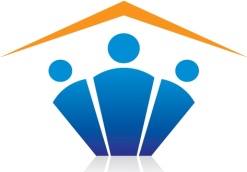 JAVNA USTANOVA ZA SMJEŠTAJ,REHABILITACIJU I RESOCIJALIZACIJUKORISNIKA PSIHOAKTIVNIH SUPSTANCIPODGORICA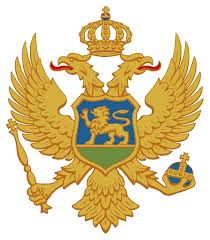 Crna GoraKvalifikacijaDirektor i pomoćniciSektor za tretman zavisnikaSektor za  tretman zavisnicaSektor za opšte poslove.UKUPNOVSS252413VŠS1 1SSS55818NK123UKUPNO21171535Org. klasaFun. KlasaEk. KlasaBudžet 202110JU ZA SMJEŠTAJ, REHABILITACIJU I RESOCIJALIZACIJU KORISNIKA PSIHOAKTIVNIH SUPSTANCI  JU ZA SMJEŠTAJ, REHABILITACIJU I RESOCIJALIZACIJU KORISNIKA PSIHOAKTIVNIH SUPSTANCI  JU ZA SMJEŠTAJ, REHABILITACIJU I RESOCIJALIZACIJU KORISNIKA PSIHOAKTIVNIH SUPSTANCI  JU ZA SMJEŠTAJ, REHABILITACIJU I RESOCIJALIZACIJU KORISNIKA PSIHOAKTIVNIH SUPSTANCI  10914111NETO ZARADE250250,0010914112POREZ NA ZARADE34000,0010914113DOPRINOSI NA TERET ZAPOSLENOG90000,0010914114DOPRINOSI NA TERET POSLODAVCA35200,0010914115OPŠTINSKI PRIREZ5000,00411Bruto zarade i doprinosi na teret poslodavca414450,0010914123NAKNADA ZA PREVOZ17400,0010914127OSTALE NAKNADE7000,00412Ostala lična primanja24400,0010914131ADMINISTRATIVNI MATERIJAL39200,00109141310000001Kancelarijski materijal2400,00109141310000002Sitan inventar8100,00109141310000003Sredstva higijene8800,00109141310000004Rezervni djelovi za opremu4800,001091Radna odjeća i obuća5000,00109141310000007HTZ oprema2800,00109141310000008Ostali administrativni materijal7300,0010914132MATERIJAL ZA ZDRAVSTVENU ZAŠTITU7550,00109141320000001Labaratorijski materijal5550,00109141320000002Medicinski materijal2000,0010914133MATERIJAL ZA POSEBNE NAMJENE90000,00109141330000001Publikacije, časopisi, službeni listovi1700,00109141330000005Materijal za proizvodnju i usluge4700,00109141330000021Ostali materijal za posebne namjene5200,00109141330000015Troškovi  posebnog materijala za rad kuhinje 68000,00109141330000016Vodovodni I elektro materijal10400,0004354134RASHODI ZA ENERGIJU37000,0004344135RASHODI ZA GORIVO20500,00043441350000002Lož ulje20500,00413Rashodi za materijal194250,0010914141SLUŽBENA PUTOVANJA3000,0004604143KOMUNIKACIONE USLUGE3200,0010914145USLUGE PREVOZA1000,0010914147KONSULTANTSKE USLUGE, PROJEKTI I STUDIJE3500,0010914148USLUGE STRUČNOG USAVRŠAVANJA4600,001091414800000101Usluge stručnog usavršavanja4600,0010914149OSTALE USLUGE14750,00109141490000010Usluge prevođenja, štampanja, umnožavanja
 i medijske usluge4700,00109141490000050Ostale ugovorene usluge6000,00109141490000036Usluge Instituta za javno zdravlje1800,00109141490000045Pretplata za kablovsku televiziju600,00109141490000046Usluge održavanja telefonske centrale350,00109141400000047Izletničke ture1300,00414 Rashodi za usluge30050,0001334152TEKUĆE ODRŽAVANJE GRAĐEVINSKIH OBJEKATA5000,0041520000001Tekuće održavanje građevinskih objekata5000,0001334153TEKUĆE ODRŽAVANJE OPREME19200,00013341530000004Troškovi održavanja lifta i generatora4600,00013341530000007Ostalo tekuće održavanje opreme14600,00415Rashodi za tekuće održavanje24200,0010914191IZDACI PO OSNOVU ISPLATE UGOVORA O DJELU17000,0041910000001Izdaci po osnovu isplate ugovora o djelu17000,0010914196KOMUNALNE NAKNADE17000,00419 Ostali izdaci34000,00UKUPNO 721350,00Kapitalni izdaciKapitalni izdaciKapitalni izdaciKapitalni izdaci01124415IZDACI ZA OPREMU15900,00011244152000001Računarska oprema1400,00011244153000001Kancelarijski namještaj1000,00011244157000002Oprema za javni red bezbjednost5500,00011244159000008Ostala oprema8000,0001124416INVESTICIONO ODRŽAVANJE14000,00Ograđivanje terena za košarku u Ženskom bloku4000,00Rekonstrukcija toaleta u Muškom bloku10000,00441Kapitalni izdaci29900,00